DECLARAÇÃO DE COMPROMISSO (preencher eletronicamente) Nome completo do solicitante:  CPF:  E-mail:  Fone (fixo/celular):  Vínculo com a FMVZ:( ) estágio curricular supervisionado:       - local do serviço/departamento:          - nome da faculdade de origem por extenso:       - período (mês/ano/turno:matutino, vespertino, integral): ( ) prática profissionalizante:      - local do serviço/departamento:         - nome da faculdade de origem por extenso:       - período (mês/ano/turno:matutino, vespertino, integral): ( ) bolsistas do HOVET:       [  ] residência:            - discriminar local, nível:        [  ] programa de aprimoramento profissional            - discriminar local, nível: (  ) OUTROS:       Especificar: Venho por meio desta solicitar (  ) imagens (  ) exames radiográficos do prontuário número , espécie  , raça  , sexo  , nome do animal , declaro para todos os fins que essas imagens, serão utilizadas EXCLUSIVAMENTE para ilustração de casos para relatório final de curso ou reunião clínica desta faculdade, não podendo para nenhum outro fim de divulgação eletrônica, congressos, livros e revistas.*Conforme Código de Ética do Médico Veterinário, Resolução nº 722 de 16 de agosto de 2002.Data de solicitação: Assinatura: ...........................................................................Esta declaração só será válida com a ciência do Professor Responsável pelo Serviço detentor do material. Os exames serão liberados de forma parcial..........................................Ciência do Docente Responsável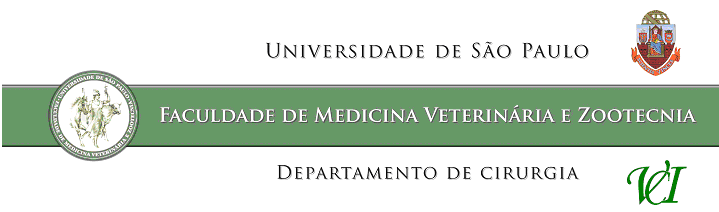 